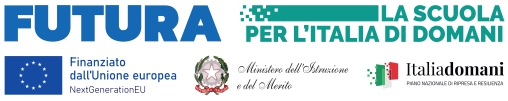 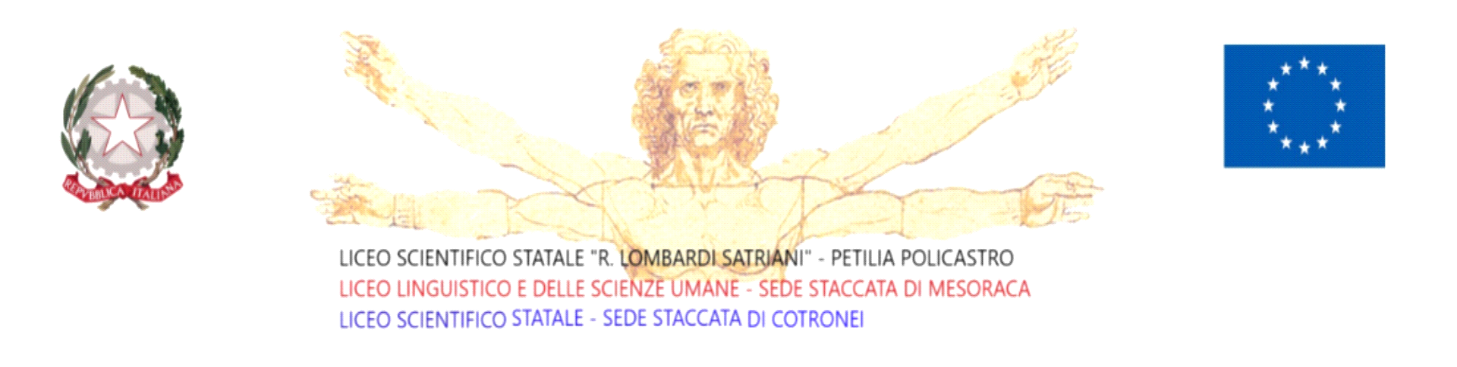 ALLEGATO B AVVISO UNICO INTERNO/ESTERNO PER IL RECLUTAMENTO DI FIGURE PROFESSIONALI DI DOCENTI ESPERTI MENTOR/COACH PNRR RIDUZIONE DIVARI E DISPERSIONE SCOLASTICA EX D.M. 170/2022TABELLA DI VALUTAZIONE DEI TITOLICANDIDATO(nome e cognome)____________________________________________________________ Data___________________ firma____________________________________________AMASSIMO PUNTEGGIO ATTRIBUIBILE PUNTI 100MASSIMO PUNTEGGIO ATTRIBUIBILE PUNTI 100MASSIMO PUNTEGGIO ATTRIBUIBILE PUNTI 100MASSIMO PUNTEGGIO ATTRIBUIBILE PUNTI 100MASSIMO PUNTEGGIO ATTRIBUIBILE PUNTI 100TITOLI  CULTURALIPUNTEGGIOVALUTAZIONEa cura del candidatiVALUTAZIONEa cura della scuolaMAX10 p.tiLaurea Vecchio ordinamento/MagistraleFino a 90 p.ti 6da 91 a 100 p.ti 8da 101 a 110 p.ti 9Lode p.ti 10MAX10p.tiCorsi post-laurea afferenti alla tipologia dell’intervento (dottorato di ricerca – master universitario di I e II livello di 60 cfu – Corso di perfezionamento 60 cfu)Punti 5 per ogni titoloMAX10p.tiCorso di formazione e aggiornamento coerenti specifici sulla dispersione scolastica e/o sul disagio e/o inclusione (della durata minima di 25 ore)Punti 5 per ogni corsoMAX5p.tiCorso di formazione e aggiornamento coerenti specifici sulla didattica innovativa (della durata minima di 25 ore)Punti 2,5 per ogni corsoTITOLI PROFESSIONALIPUNTEGGIOVALUTAZIONE a cura del candidatiVALUTAZIONEa cura della scuolaMAX20p.tiAnzianità maturata con contratto a tempo indeterminato/determinato (sono richiesti almeno 5 anni)1    Puntoper  ogni  anno in altra scuolaMAX20p.tiAnzianità maturata con contratto a tempo indeterminato/determinato (sono richiesti almeno 5 anni)2    Puntiper  ogni  annonell’attuale scuola di appartenenzaMAX20p.tiAttività di docenza e/o mentoring (sportello didattico) in progetti analoghi di sostegno per le competenze disciplinari svolte in ambito scolastico per un minimo di 15 ore.Esperienza lavorativa in attività di mentoring e orientamento svolta in altri settori al di fuori di quello scolastico per contratti di lavoro minimo di 15 oreAver partecipato con funzioni di referente/coordinatore a gruppi di lavoro per l’inclusione a livello di istituzione scolastica, provinciale, regionale o aver svolto incarico di Funzione strumentale Area Inclusione5    Puntiper  ogni esperienzaMAX15p.tiEsperienze di collaborazione con Enti di formazione/Fondazione a scopo sociale/Agenzie formative e simili per esperienze e coerenti con l’Avviso 5  Puntiper  ogni esperienzaMAX8p.tiPartecipazione a gruppi interni di lavoro: GLI/PNRR 4   Puntiper  ogni esperienzaMAX2p.tiCertificazioni Informatiche riconosciute dal MIUR Eipass, Aica o altri soggetti accreditati1  Puntiper  ogni certificazionePUNTEGGIO TOTALEPUNTEGGIO TOTALEPUNTEGGIO TOTALE_________/100_________/100